INDICAÇÃO Nº 747/2014Sugere ao Poder Executivo Municipal que proceda a limpeza e roçagem da Rua Jorge Juventino de Aguiar próximo ao Bloco nº 85, no Conjunto Habitacional Roberto Romano, fotos em anexo.Excelentíssimo Senhor Prefeito Municipal, Nos termos do Art. 108 do Regimento Interno desta Casa de Leis, dirijo-me a Vossa Excelência para sugerir que, por intermédio do Setor competente, a limpeza e roçagem Jorge Juventino de Aguiar próximo ao Bloco nº 85, no Conjunto Habitacional Roberto Romano.Justificativa:Este vereador foi procurado por munícipes questionando sobre a quantidade de lixos e matos, causando muitos transtornos aos moradores, principalmente pedestres, dessa localidade. Dessa forma, mister se faz uma ação da Prefeitura, a fim de que, se resolva tal impasse no mais breve. Plenário “Dr. Tancredo Neves”, em 20 de fevereiro de 2014.Emerson Luis Grippe“Bebeto”-Vereador-Anexo: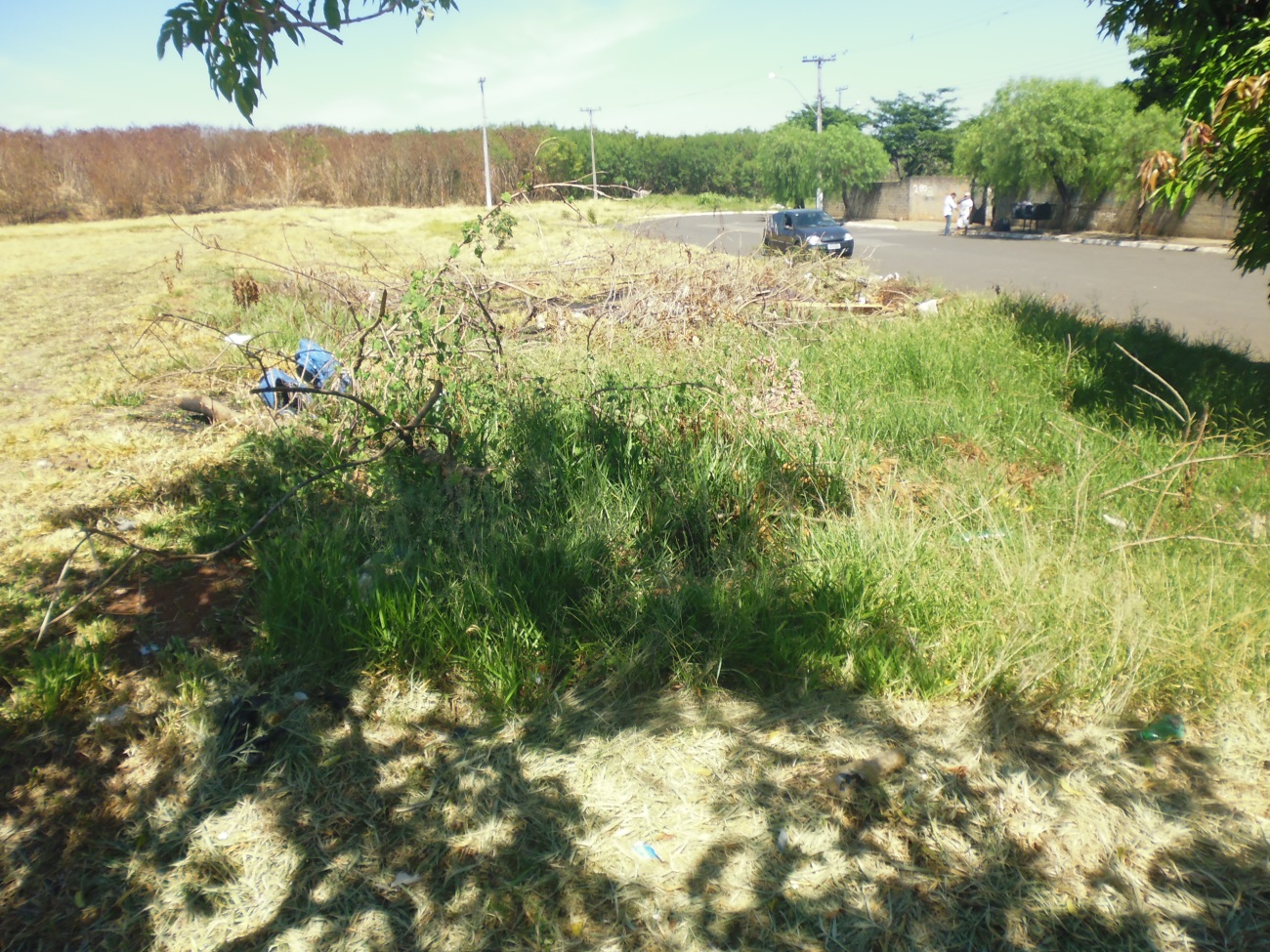 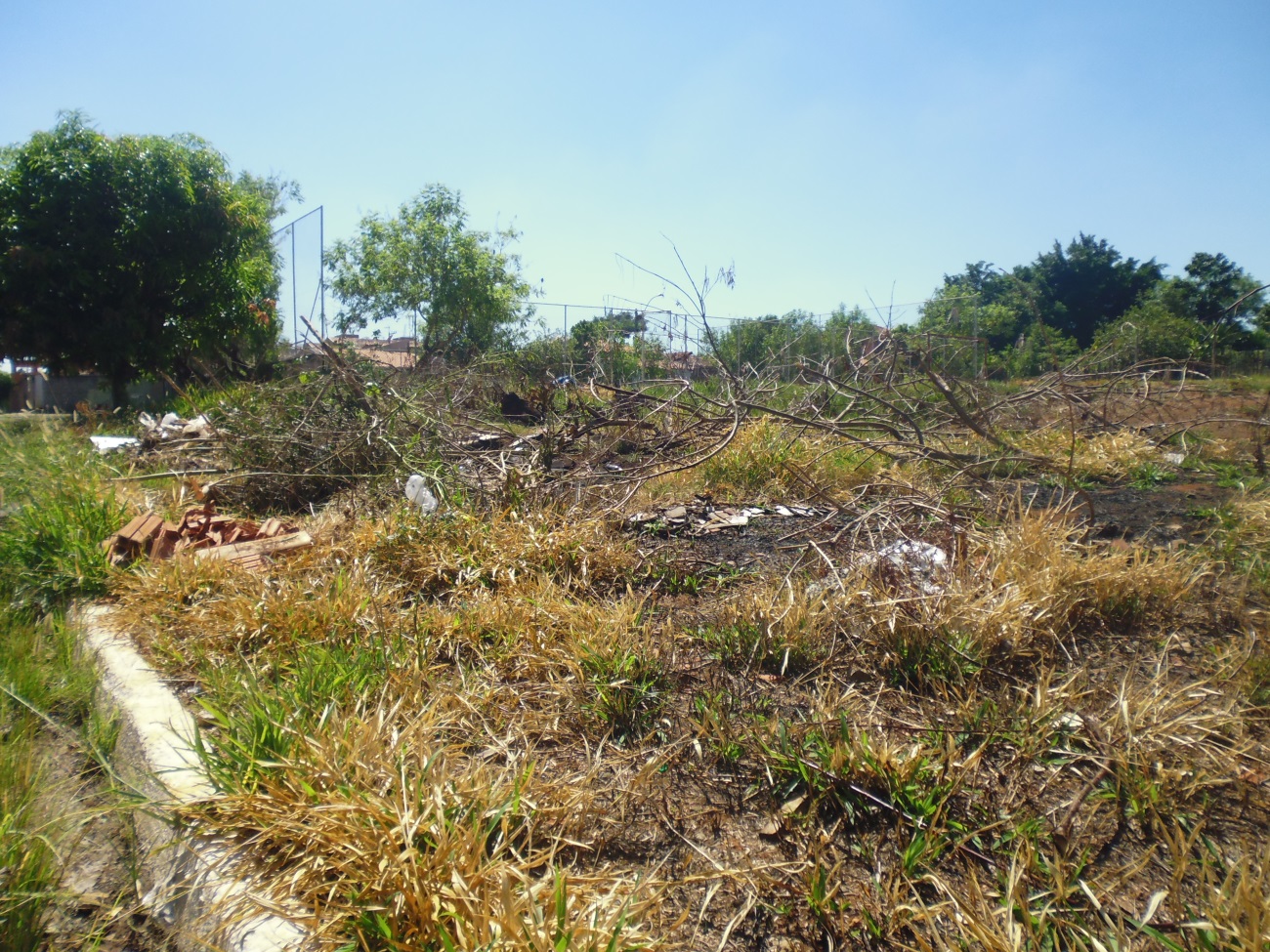 